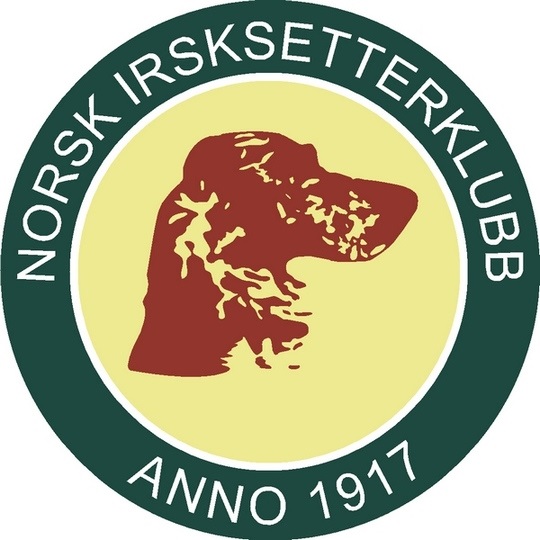 NISK avd. 7 inviterer alle sine medlemmer til:Årsmøte 2016Dato:	25. januar 2017 kl. 18.30Sted:	Østre Rosten 108, kantina på CoopDagsorden:Godkjenning av innkalling og dagsorden.Valg av dirigent, referent og 2 protokollunderskrivere.Behandle avdelingsstyrets Årsberetning.Godkjenning av avdelingsstyrets regnskap for 2016.Behandle avdelingsstyrets forslag til budsjett og handlingsplan for 2017.Behandle innkomne forslag.Valg av avdelingsstyret og revisor.Valg av representant til RS 2017 i NISK.Valg av valgkomite.	Saker som ønskes behandlet på avdelingens Årsmøte må sendes til avdelingens sekretær, avd7@nisk.no, og kandidater til valget sendes leder i valgkomiteen Birger Stene, birgste@online.no  innen 04.01.2017.         Etter Årsmøte: Kaffe/kaker/servering m/sosialt samvær!Avd. 7Styret 2016Styrets årsberetning 2016.Kjære ÅrsmøteAvdelingsstyret takker alle medlemmer for deres engasjement for den Irske Setter og vil med dette oppsummere avdelingens aktiviteter og arrangementer for 2016.Styret har i 2016 bestått av:Arild Ove Østmo					Leder Alf Geir Pedersen					Nestleder
Heidi Larssen		        		                          Sekretær			Even Sagmo						KassererAleksander Eid					Styremedlem
Trond Kristian Karlsen				Styremedlem  Ivar Andre Skaret					Varamedlem 
Per Harald Nymark					Varamedlem	Geir Pedersen						Kontaktperson Nord, NamdalenTerje Eriksen						Kontaktperson Nord, Steinkjer
Bjørn Schjølberg og Marit Skancke Langen		Kontaktperson Sør, RørosKristian Winther					DataansvarligPer J. Ingstad, Terje V. Olsen, Alf G. Pedersen	FondsansvarligTonje Rønning						Resultatservice
Antall medlemmer pr. 31.12.2016: 272 medlemmer 
Styret har i 2016 hatt 6 styremøter, 2 medlemsmøterAktivitetsutvalget har i 2016 bestått av:Arild Ove Østmo	 (leder)Norolf  ØverkilBjørn Dragsten
Marit Skancke LangenSara Furuseth LaugtugAleksander Eid
Utdanning, Instruktør /Dommeransvarlig har i 2016 bestått av:Terje Vikan Olsen (leder) Øyvind Henriksen Per Harald Nymark              Jaktprøveutvalget har i 2016 bestått av:
Høyfjell: Jonny Larssen
Skog:	Oddbjørn OvesenResultatservice på avdelingens hjemmeside i 2016:
Tonje RønningAversjons-dressuransvarlige (sau) i 2016 har vært:Bjørn Schjølberg 			Kontaktperson Røros
Norolf  Øverkil			Kontaktperson Stjørdal
Frode Døsvik				Kontaktperson TrondheimTerje Eriksen				Kontaktperson SteinkjerGeir Pedersen				Kontaktperson i Namdal

Avensjons-dressuransvarlig (rein) i 2016 har vært:
Marit Skancke Langen
Valgkomiteens medlemmer i 2016:
Birger Stene (leder), Amund Bredeli og Inger Egeland. Inger Egeland trakk seg i februar.Revisorer har i 2016 vært: 
Amund Bredeli og Morten Fjølstad
Representant til Representantskapsmøtet (RS) 09.05.16: Arild Ove Østmo
Æresmedlemmer pr. 31.12.2016: 
Vigdis og Per Harald Nymark
Birger SteneBærere av klubbens hederstegn i gull i avd. 7 pr. 31.12.2016:
Tor Westrum
Bjørn Ingebrigtsen
Birger Stene
Øistein Henriksen
Arild Ove ØstmoNisk avd.7 aktivitetskalender 2016. JanuarVellykket Årsmøtet 2015 i kantina på Coop Norge.Avholdt 26. januar 2016.Årsmøtet for 2015 ble avholdt i Coop-kantina på Østre Rosten. Innkalling og dagsorden ble godkjent av årsmøtet, og dagsorden for møtet ble fulgt og nødvendige vedtak ble fattet uten noen store diskusjoner. Det var god oppslutning om møtet, og stemningen var god.Valgkomiteens innstilling til nytt styre for avd. 7 ble vedtatt av årsmøtet. Antall fremmøtte: ca 30FebruarDressurkurs 6.februarFor å innhente inspirasjon til variasjon vedrørende trening og dressur var vi så heldig å få besøk av Birgit Westgård. Birgit viste oss en del av øvelsene samt innlæring av dette, knyttet til brukshund. Vigdis Nymark var også med som en god støttespiller denne dagen, og besvarte mange spørsmål som dukket opp underveis. Totalt var det 10 hunder i aksjon som fikk prøvd seg på en rekke øvelser, blant annet apport og innkalling. Til tross for varierende vær denne dagen var humøret på topp til alle deltagerne. Et godt sosialt samvær der praten går lett er viktig for god læring! Denne dagen var et godt tilskudd slik at vi kan fortsette å utvikle oss!Fjelltrening på Røros (i Galåen) med instruktør 13.- og 14. februar.Det var bra oppmøte og de hadde noen trivelige og lærerike dager i fjellet.Instruktører: Jonny Larssen. Antall deltagere 9 ekvipasjerÅpent styremøte 19. februarTema var Tydalsprøvens fremtid der styret ønsket en åpen demokratisk dialog med sine medlemmer. Det var få fremmøtte,
MarsNybegynnerkurs, treningsdag 19. mars på NerskogenInstruktører var Tor-Hartvig Bondø og Trond Narve StavneAntall deltagere:  10Tydalsprøven m/cacit 19.-20.mars.Det ble utdelt kun 7 premier pga dårlige værforhold.Prøvekomite: Even Sagmo, Alf Geir Pedersen, Henning Loe, Berit LeinsvangCa 130 påmeldte hunderApril16-17 April ble en aktiv helg for aktivitetsutvalget/ungdomsgruppa. På Toyotasenteret i Trondheim var det 50 årsjubileum og familiedag for Toyota Norge, der avd.7 stilte med stand og hundekjøring for barna. Irsksetterens bruksområder fikk vist seg frem for mange bilkjøpere denne dagen.Ansvarlig: Torstein Skar og Lene Skjærstad16-17/4Det ble også i samarbeid med Enarforsholm Fjellgård (Sverige), invitert til samling for nybegynnere 
Følgende tema ble tatt opp:
• Fjell trening.
• Teori.
• Trekkhund trening.
• Sosialt samvær.Instruktører: Bjørn Dragsten og Arild O. Østmo           Ca. 11 deltagereMedlemsmøte 25. aprilHovedgjest var Tore Salvesen, leder i hovedstyretTema:
-- Norsk Irsksetter Klubb      “Rikets tilstand”-- Spørsmål & svar !-- HD./ Irsksetter “på feil veg”Fremmøtte: ca:30MaiValpeshow og unghundfremvisning 12. mai Kald vind, samt regnbyger, satte ingen demper på kvelden. Der det ble vist dressur, apport og utstillingstrening før selve kåringen av årets unghund i avd 7 startet. Under hele kvelden var det tilgang til varm grill mat/kaffe og kaker sponset av COOP samt en utmerket utstillings arena med tak på Toyota sentret i Trondheim.Antall deltagende hunder: Ca 20 stkDommer: Rune Tyvold.Årets unghund Nisk avd.7 : 9-24 mnd: Kreklingrabbens Luna. Eier: Silje Anderassen og Sindre Arnevik.Vinner av klassen 4-6 mnd ble Lauvåsens TP Tundra. Eier: Gustav og Gry Olsen.Vinner av klassen 6-9 mnd ble Midtkiløra`s Hera. Eier: Lisa Halle DragstenDressurkursAvlystStand på Sølvhund-utstillinga.Avd. 7 hadde også i år «stand» i form av messebil for å markedsføre vår rase, men også våre sponsorer. Meget godt besøkt og nye medlemmer fikk kontakt med avd7.BIR: Valaskjalv’s Askur. Eier Vigdis NymarkBIM: Fagermoa’s Jessie. Eier Tore MæhlaGeneralforsamlingen 2016Arild Ove Østmo stilte fra styret.For saksbehandling og innhold: Se NISK.no AugustDet ble avholdt aversjonsdressur. Instruktør Norolf ØverkilSeptemberTydalsprøven 2. – 4. septemberTydalsprøven ble avlyst da det ikke var mulig å fremskaffe nok terreng til å gjennomføre prøven. Styret fikk en del forslag til å koble kontaktpersoner opp imot nye terreng, men etter mye jobb og tid, ble det lite positive tilbakemeldinger !!OktoberKveldssamling 18. oktoberUngdomsgruppa / Aktivitetsutvalget inviterte til kveldssamling der jaktprøvedommere gjennomgår den teoretiske delen og hvordan de bedømmer hundene i fjellet!
Det ble også snakket litt om bruk av Gps - fordeler og ulemper.Fremmøtte ca 25 personerNovemberKlubbmesterskap/Treningssamling på Røros 12. novemberI tungt vinterføre ble Lux Vom Kappelenpfad med eier Nina Kjelsberg vinner i AK. I UK ble Skarvdalens Baileys med eier Tonje Rønning vinner.Dommer klubbmesterskap: Terje IndsetInstruktør treningsparti: Arild Ove ØstmoFremmøtte: 12-13 hunder
Åpent stormøte 16. nov. Frode Lingaas (Professor og veterinær ved Veterinærhøgskolen) holdt foredrag om HD. I tillegg var det 10 min innlegg fra Per Harald Nymark, Tor-Hartvig Bondø og Bjørn Gomo.Møtet samlet over 100 personer.Fellesutstillinga Avd. 7 hadde egen stand. Der var mange trivelig folk og dyktige irsk settere, og ca 30 irsksettere. Dommer: Patric RagnarsonBIR: Guri Malla`s T-Aitak, eiere Arild Ove Østmo og Stein S. WangenBIM: Skogrypas Ara, eiere Arild Ove Østmo og Stein S. WangenBeste Valp: Raudsildras sønn de lux, eier Kaja KjelsbergDatoAktivitetStedAnsvarlig/Påmelding26. januarNisk avd.7 Årsmøte -15TrondheimStyret6. februarDressurdag inkl. en dag m/brukshund instruktørMidtsand ParkAktivitetsutvalget/ ungdomsgruppa13. februarTreningstur/dag RørosRøros Aktivitetsutvalget/ ungdomsgruppa12 marsTreningstur/dag Nerskogen - avlystNerskogenAktivitetsutvalget/ ungdomsgruppa19.-20. marsTydalsprøvenTydalNisk avd. 7 v/ prøveleder tlf: 9937763216-17. aprilTreningstur/dag Sverige(fjell og hundekjøring)Aktivitetsutvalget/ ungdomsgruppaAprilNisk’s RS. Saker til høring til medlemmene i avd. 7TrondheimCoop RostenAvd. 7 Styret12 maiUtstillingstrening/Grillkveld Valpeshow på ToyotasenteretTrondheimToyotasenteretAktivitetsutvalget7-8 maiNISK’s representantskapsmøte (RS)GardermoenNISK. Hovedstyre28. maiStand Nisk. avd. 7 ”Sølvhundutstillingen”TrondheimAktivitetsutvalget/ ungdomsgruppaMai/juniDressurkursTrondheimInstruktørutvalgetMai/juniAversjonsdressur sauSe www.nisk.no Avd. 7 Styret13. augustFellestur: Skistua-Kvistingen28 AugustTreningstur/dag NerskogenNerskogenAktivitetsutvalget/ ungdomsgruppa2-4. septTydalsprøven, avkystTydalPrøveleder Tlf.9937763212 NovKlubbmesterskap/treningsparti RørosAktivitetsutvalget/ ungdomsgruppa16. NovÅpent stormøteTrondheimAktivitetsutvalget5. NovFellesutstillingen Midt-NorgeTrondheimAktivitetsutvalget/Ungdomsgruppa